27.10.2017											         № 1101						г. СевероуральскО внесении изменений в порядок предоставления субсидий на поддержку и развитие субъектов малого и среднего предпринимательства, занимающихся социально значимыми видами деятельности, в томчисле создание и (или) развитие центров времяпрепровождения детей, дошкольных образовательных центров, субсидирование части затрат субъектов социального предпринимательства в Североуральском городском округе в 2017 году, утвержденный постановлением Администрации Североуральского городского округа от 13.10.2017 № 1069В соответствии со статьей 78 Бюджетного кодекса Российской Федерации, федеральными законом Российской Федерации от 06 октября 2003 года № 131-ФЗ «Об общих принципах организации местного самоуправления в Российской Федерации», от 24 июля 2007 года № 209-ФЗ «О развитии малого и среднего предпринимательства в Российской Федерации», руководствуясь Уставом Североуральского городского округа, в целях реализации муниципальной программы «Совершенствование социально-экономической политики в Североуральском городском округе» на 2014-2020 годы», утвержденной постановлением Администрации Североуральского городского округа                                 от 30.10.2013 № 1536, Администрация Североуральского городского округа ПОСТАНОВЛЯЕТ:1. Внести в порядок предоставления субсидий на поддержку и развитие субъектов малого и среднего предпринимательства, занимающихся социально значимыми видами деятельности, в том числе создание и (или) развитие центров времяпрепровождения детей, дошкольных образовательных центров, субсидирование части затрат субъектов социального предпринимательства в Североуральском городском округе в 2017 году, утвержденный постановлением Администрации Североуральского городского округа от 13.10.2017 № 1069, следующие изменения:1) в пункте 14 раздела 1 главы 2 слова «27.10.2017 года» заменить словами «07.11.2017 года».2. Опубликовать настоящее постановление в газете «Наше слово» и на официальном сайте Администрации Североуральского городского округа.3. Контроль за выполнением настоящего постановления оставляю за собойГлаваСевероуральского городского округа					  В.П. Матюшенко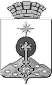 АДМИНИСТРАЦИЯ СЕВЕРОУРАЛЬСКОГО ГОРОДСКОГО ОКРУГАПОСТАНОВЛЕНИЕ